ПРАВИТЕЛЬСТВО ЛЕНИНГРАДСКОЙ ОБЛАСТИПОСТАНОВЛЕНИЕот 15 апреля 2021 г. N 199ОБ УТВЕРЖДЕНИИ ПОРЯДКА ПРЕДОСТАВЛЕНИЯ ИЗ ОБЛАСТНОГО БЮДЖЕТАЛЕНИНГРАДСКОЙ ОБЛАСТИ СУБСИДИЙ ЮРИДИЧЕСКИМ ЛИЦАМ(ЗА ИСКЛЮЧЕНИЕМ ГОСУДАРСТВЕННЫХ (МУНИЦИПАЛЬНЫХ) УЧРЕЖДЕНИЙ),ИНДИВИДУАЛЬНЫМ ПРЕДПРИНИМАТЕЛЯМ В ЦЕЛЯХ ВОЗМЕЩЕНИЯ ЗАТРАТВ СВЯЗИ С ПРЕДОСТАВЛЕНИЕМ СОЦИАЛЬНЫХ УСЛУГ В ЛЕНИНГРАДСКОЙОБЛАСТИ В РАМКАХ ГОСУДАРСТВЕННОЙ ПРОГРАММЫ ЛЕНИНГРАДСКОЙОБЛАСТИ "СОЦИАЛЬНАЯ ПОДДЕРЖКА ОТДЕЛЬНЫХ КАТЕГОРИЙ ГРАЖДАНВ ЛЕНИНГРАДСКОЙ ОБЛАСТИ" И ПРИЗНАНИИ УТРАТИВШИМИ СИЛУОТДЕЛЬНЫХ ПОСТАНОВЛЕНИЙ ПРАВИТЕЛЬСТВА ЛЕНИНГРАДСКОЙ ОБЛАСТИНа основании статей 78 и 78.1 Бюджетного кодекса Российской Федерации, в целях реализации части 8 статьи 30 Федерального закона от 28 декабря 2013 года N 442-ФЗ "Об основах социального обслуживания граждан в Российской Федерации", в соответствии с постановлением Правительства Российской Федерации от 18 сентября 2020 года N 1492 "Об общих требованиях к нормативным правовым актам, муниципальным правовым актам, регулирующим предоставление субсидий, в том числе грантов в форме субсидий, юридическим лицам, индивидуальным предпринимателям, а также физическим лицам - производителям товаров, работ, услуг и о признании утратившими силу некоторых актов Правительства Российской Федерации и отдельных положений некоторых актов Правительства Российской Федерации", пунктом 12 части 2 статьи 2 областного закона от 30 октября 2014 года N 72-оз "О социальном обслуживании граждан в Ленинградской области" Правительство Ленинградской области постановляет:1. Утвердить прилагаемый Порядок предоставления из областного бюджета Ленинградской области субсидий юридическим лицам (за исключением государственных (муниципальных) учреждений), индивидуальным предпринимателям в целях возмещения затрат в связи с предоставлением социальных услуг в Ленинградской области в рамках государственной программы Ленинградской области "Социальная поддержка отдельных категорий граждан в Ленинградской области".2. Признать утратившими силу:постановление Правительства Ленинградской области от 9 декабря 2014 года N 578 "Об утверждении Порядка выплаты поставщику или поставщикам социальных услуг компенсации, если гражданин получает социальные услуги, предусмотренные индивидуальной программой предоставления социальных услуг, у поставщика или поставщиков социальных услуг, которые включены в реестр поставщиков социальных услуг в Ленинградской области, но не участвуют в выполнении государственного задания (заказа)";постановление Правительства Ленинградской области от 3 июня 2015 года N 186 "О внесении изменения в постановление Правительства Ленинградской области от 9 декабря 2014 года N 578 "Об утверждении Порядка выплаты поставщику или поставщикам социальных услуг компенсации, если гражданин получает социальные услуги, предусмотренные индивидуальной программой предоставления социальных услуг, у поставщика или поставщиков социальных услуг, которые включены в реестр поставщиков социальных услуг в Ленинградской области, но не участвуют в выполнении государственного задания (заказа)";постановление Правительства Ленинградской области от 30 марта 2016 года N 83 "О внесении изменения в постановление Правительства Ленинградской области от 9 декабря 2014 года N 578 "Об утверждении Порядка выплаты поставщику или поставщикам социальных услуг компенсации, если гражданин получает социальные услуги, предусмотренные индивидуальной программой предоставления социальных услуг, у поставщика или поставщиков социальных услуг, которые включены в реестр поставщиков социальных услуг в Ленинградской области, но не участвуют в выполнении государственного задания (заказа)";постановление Правительства Ленинградской области от 29 января 2018 года N 13 "О внесении изменений в постановление Правительства Ленинградской области от 9 декабря 2014 года N 578 "Об утверждении Порядка выплаты поставщику или поставщикам социальных услуг компенсации, если гражданин получает социальные услуги, предусмотренные индивидуальной программой предоставления социальных услуг, у поставщика или поставщиков социальных услуг, которые включены в реестр поставщиков социальных услуг в Ленинградской области, но не участвуют в выполнении государственного задания (заказа)";постановление Правительства Ленинградской области от 29 июня 2018 года N 215 "О внесении изменения в постановление Правительства Ленинградской области от 9 декабря 2014 года N 578 "Об утверждении Порядка выплаты поставщику или поставщикам социальных услуг компенсации, если гражданин получает социальные услуги, предусмотренные индивидуальной программой предоставления социальных услуг, у поставщика или поставщиков социальных услуг, которые включены в реестр поставщиков социальных услуг в Ленинградской области, но не участвуют в выполнении государственного задания (заказа)".3. Контроль за исполнением постановления возложить на заместителя Председателя Правительства Ленинградской области по социальным вопросам.4. Настоящее постановление вступает в силу с 1 мая 2021 года.ГубернаторЛенинградской областиА.ДрозденкоУТВЕРЖДЕНпостановлением ПравительстваЛенинградской областиот 15.04.2021 N 199(приложение)ПОРЯДОКПРЕДОСТАВЛЕНИЯ ИЗ ОБЛАСТНОГО БЮДЖЕТА ЛЕНИНГРАДСКОЙ ОБЛАСТИСУБСИДИЙ ЮРИДИЧЕСКИМ ЛИЦАМ (ЗА ИСКЛЮЧЕНИЕМ ГОСУДАРСТВЕННЫХ(МУНИЦИПАЛЬНЫХ) УЧРЕЖДЕНИЙ), ИНДИВИДУАЛЬНЫМ ПРЕДПРИНИМАТЕЛЯМВ ЦЕЛЯХ ВОЗМЕЩЕНИЯ ЗАТРАТ В СВЯЗИ С ПРЕДОСТАВЛЕНИЕМСОЦИАЛЬНЫХ УСЛУГ В ЛЕНИНГРАДСКОЙ ОБЛАСТИ В РАМКАХГОСУДАРСТВЕННОЙ ПРОГРАММЫ ЛЕНИНГРАДСКОЙ ОБЛАСТИ"СОЦИАЛЬНАЯ ПОДДЕРЖКА ОТДЕЛЬНЫХ КАТЕГОРИЙ ГРАЖДАНВ ЛЕНИНГРАДСКОЙ ОБЛАСТИ"1. Общие положения1.1. Настоящий Порядок определяет цели, условия и порядок предоставления из областного бюджета Ленинградской области (далее - областной бюджет) субсидии юридическим лицам (за исключением государственных (муниципальных) учреждений), индивидуальным предпринимателям в целях возмещения затрат в связи с предоставлением социальных услуг получателям социальных услуг в Ленинградской области в рамках основного мероприятия "Организация предоставления социального обслуживания" подпрограммы "Развитие системы социального обслуживания" государственной программы Ленинградской области "Социальная поддержка отдельных категорий граждан в Ленинградской области" (далее - субсидия).1.2. В настоящем Порядке применяются следующие понятия:поставщик социальных услуг - юридическое лицо независимо от его организационно-правовой формы и(или) индивидуальный предприниматель, осуществляющие социальное обслуживание (за исключением государственных (муниципальных) учреждений), включенные в реестр поставщиков социальных услуг в Ленинградской области;компенсация - субсидия из областного бюджета, предоставляемая в целях возмещения затрат поставщику социальных услуг в соответствии с частью 8 статьи 30 Федерального закона от 28 декабря 2013 года N 442-ФЗ "Об основах социального обслуживания граждан в Российской Федерации" (далее - Федеральный закон N 442-ФЗ):ЛОГКУ "ЦСЗН" - Ленинградское областное государственное казенное учреждение "Центр социальной защиты населения", которое предоставляет субсидию поставщикам социальных услуг, заключает соглашения о предоставлении субсидии, проверяет соблюдение условий и порядка предоставления субсидии поставщиками социальных услуг;(в ред. Постановления Правительства Ленинградской области от 04.08.2022 N 554)соглашение - соглашение о предоставлении субсидии, заключаемое между ЛОГКУ "ЦСЗН" и поставщиком социальных услуг по типовой форме, установленной Комитетом финансов Ленинградской области.Иные понятия и термины, используемые в настоящем Порядке, применяются в значениях, определенных действующим законодательством.1.3. Компенсация предоставляется в пределах бюджетных ассигнований, утвержденных в сводной бюджетной росписи областного бюджета Ленинградской области комитету по социальной защите населения Ленинградской области (далее - комитет) - главному распорядителю бюджетных средств и доведенных лимитов бюджетных обязательств на соответствующий финансовый год на цель, указанную в пункте 1.4 настоящего Порядка.Комитет доводит до ЛОГКУ "ЦСЗН" показатели бюджетной росписи областного бюджета Ленинградской области в виде уведомлений о бюджетных ассигнованиях и лимитах бюджетных обязательств на текущий финансовый год.1.4. Целью предоставления компенсации является возмещение затрат поставщикам социальных услуг, понесенных при оказании ими социальных услуг получателям социальных услуг бесплатно либо за частичную плату по основаниям, предусмотренным действующим законодательством.1.5. Назначение и выплата компенсации поставщику социальных услуг осуществляются ЛОГКУ "ЦСЗН".1.6. К категории получателей компенсации относятся поставщики социальных услуг, сведения о которых внесены в реестр поставщиков социальных услуг в Ленинградской области в соответствии со статьей 25 Федерального закона N 442-ФЗ.1.7. Сведения о компенсации подлежат размещению на едином портале бюджетной системы Российской Федерации в информационно-телекоммуникационной сети "Интернет" (в разделе единого портала) при формировании проекта областного закона об областном бюджете Ленинградской области (проекта областного закона о внесении изменений в областной закон об областном бюджете Ленинградской области).2. Условия и порядок предоставления субсидий2.1. Поставщики социальных услуг на первое число месяца, предшествующего месяцу, в котором планируется заключение соглашения в текущем финансовом году, должны соответствовать следующим требованиям:у поставщика социальных услуг отсутствует неисполненная обязанность по уплате налогов, сборов, страховых взносов, пеней, штрафов, процентов, подлежащих уплате в соответствии с законодательством Российской Федерации о налогах и сборах;у поставщика социальных услуг отсутствует просроченная задолженность по возврату в областной бюджет субсидий, бюджетных инвестиций, предоставленных в том числе в соответствии с иными правовыми актами, и иная просроченная (неурегулированная) задолженность перед областным бюджетом;поставщик социальных услуг - юридическое лицо не находится в процессе реорганизации (за исключением реорганизации в форме присоединения к поставщику социальных услуг другого юридического лица), ликвидации; в отношении поставщика социальных услуг не введена процедура банкротства; деятельность поставщика социальных услуг не приостановлена в порядке, предусмотренном законодательством Российской Федерации, а индивидуальный предприниматель, являющийся поставщиком социальных услуг, не прекратил деятельность в качестве индивидуального предпринимателя;поставщик социальных услуг не является иностранным юридическим лицом, а также российским юридическим лицом, в уставном (складочном) капитале которого доля участия иностранных юридических лиц, местом регистрации которых является государство или территория, включенные в утверждаемый Министерством финансов Российской Федерации перечень государств и территорий, предоставляющих льготный налоговый режим налогообложения и(или) не предусматривающих раскрытия и предоставления информации при проведении финансовых операций (офшорные зоны), в совокупности превышает 50 процентов;поставщик социальных услуг соблюдает запрет на приобретение за счет полученных из областного бюджета средств иностранной валюты, за исключением операций, осуществляемых в соответствии с валютным законодательством Российской Федерации при закупке (поставке) высокотехнологичного импортного оборудования, сырья и комплектующих изделий;поставщик социальных услуг не получает средства из областного бюджета на основании иных нормативных правовых актов на цель, указанную в пункте 1.4 настоящего Порядка;поставщик социальных услуг предоставил социальные услуги получателю социальных услуг в соответствии с индивидуальной программой предоставления социальных услуг, а также порядками предоставления социальных услуг поставщиками социальных услуг в Ленинградской области, утвержденными Правительством Ленинградской области;поставщик социальных услуг относится к категории, определенной пунктом 1.6 настоящего Порядка;поставщик социальных услуг внес сведения о получателе социальных услуг в регистр получателей социальных услуг в Ленинградской области в соответствии со статьей 26 Федерального закона N 442-ФЗ.2.2. Для получения компенсации поставщик социальных услуг лично или через уполномоченного представителя, действующего на основании доверенности, в течение четырех месяцев, следующих за месяцем, в котором были предоставлены социальные услуги, представляет в ЛОГКУ "ЦСЗН" следующие документы:1) заявление о предоставлении компенсации (если от имени поставщика социальных услуг действует иное лицо, к заявлению прилагается доверенность на осуществление действий от имени поставщика социальных услуг, оформленная в установленном порядке) (далее - заявление);2) заверенную поставщиком социальных услуг копию договора о предоставлении социальных услуг между поставщиком социальных услуг и получателем социальных услуг, которому в соответствии с федеральным законодательством и областным законодательством социальные услуги предоставляются бесплатно и(или) за частичную плату, с приложением копий документов, заверенных в установленном порядке, на основании которых поставщиком социальных услуг принято решение об оказании социальных услуг бесплатно либо за частичную плату в соответствии с порядками предоставления социальных услуг поставщиками социальных услуг, утвержденными Правительством Ленинградской области;3) акт выполненных работ о предоставлении социальных услуг, предусмотренных индивидуальной программой предоставления социальных услуг;4) письмо, подтверждающее, что поставщик соответствует требованиям, указанным в пункте 2.1 настоящего Порядка;5) справку-расчет размера компенсации по форме согласно приложению 1 к настоящему Порядку;6) список получателей социальных услуг по форме согласно приложению 2 к настоящему Порядку.При последующей подаче в текущем финансовом году документов на выплату компенсации на одних и тех же получателей социальных услуг документы на данных получателей, указанные в подпункте 2 настоящего пункта, не представляются (при условии отсутствия изменений, внесенных в данные документы).2.3. В рамках межведомственного информационного взаимодействия ЛОГКУ "ЦСЗН" самостоятельно запрашивает:а) выписку из Единого государственного реестра индивидуальных предпринимателей, Единого государственного реестра юридических лиц;б) свидетельство о государственной регистрации в качестве индивидуального предпринимателя, юридического лица;в) данные о постановке юридического лица на учет в налоговом органе;г) справки налогового органа и государственных внебюджетных фондов Российской Федерации об отсутствии неисполненной обязанности по уплате налогов, сборов, страховых взносов, пеней, штрафов, процентов, подлежащих уплате в соответствии с законодательством Российской Федерации о налогах и сборах.Поставщик социальных услуг вправе представить документы, указанные в настоящем пункте, по собственной инициативе. При этом выписки из Единого государственного реестра индивидуальных предпринимателей и Единого государственного реестра юридических лиц должны быть выданы не ранее чем за один месяц до месяца, в котором планируется заключение соглашения в текущем финансовом году.Копии документов должны быть заверены печатью (при наличии) и подписью поставщика социальных услуг.2.4. По результатам рассмотрения заявления и документов, в том числе поступивших в рамках межведомственного информационного взаимодействия, указанных в пунктах 2.2 и 2.3 настоящего Порядка, ЛОГКУ "ЦСЗН" в течение 10 рабочих дней с даты представления документов поставщиком социальных услуг:принимает решение о заключении соглашения и предоставлении компенсации поставщику социальных услуг;принимает решение об отказе в предоставлении компенсации и возврате документов поставщику социальных услуг.Соглашение с поставщиком социальных услуг заключается ЛОГКУ "ЦСЗН" в течение пяти рабочих дней со дня принятия решения о предоставлении компенсации поставщику социальных услуг.В случае уменьшения комитету как получателю бюджетных средств ранее доведенных лимитов бюджетных обязательств, приводящего к невозможности предоставления компенсации в размере, определенном в соглашении, в соглашении предусматривается условие о согласовании новых условий соглашения или о расторжении соглашения при недостижении согласия по новым условиям.В соглашении предусматривается согласие поставщика социальных услуг на осуществление ЛОГКУ "ЦСЗН" и комитетом проверок соблюдения порядка и условий предоставления субсидии, в том числе в части достижения результатов предоставления субсидии, а также проверки органами государственного финансового контроля Ленинградской области соблюдения получателем субсидии порядка и условий предоставления субсидии в соответствии со статьями 268.1 и 269.2 Бюджетного кодекса Российской Федерации.(в ред. Постановления Правительства Ленинградской области от 04.08.2022 N 554)Предоставление компенсации поставщику социальных услуг производится не позднее 5-го рабочего дня, следующего за днем принятия решения о предоставлении компенсации.(в ред. Постановления Правительства Ленинградской области от 16.05.2022 N 320)2.5. Основаниями для отказа в предоставлении компенсации являются:несоответствие поставщика социальных услуг категории и условиям предоставления компенсации, предусмотренным пунктами 1.6 и 2.1 настоящего Порядка;представление поставщиком социальных услуг неполного комплекта документов, предусмотренного пунктом 2.2 настоящего Порядка, или представление документов, не соответствующих требованиям, установленным пунктами 2.2 и 2.3 настоящего Порядка;предоставление поставщиком социальных услуг документов для получения компенсации по истечении срока, установленного абзацем первым пункта 2.2 настоящего Порядка;предоставление поставщиком социальных услуг бесплатно и(или) за частичную плату социальных услуг получателю социальных услуг, который федеральным законодательством и областным законодательством не освобожден от обязанности оплатить оказание таких социальных услуг;установление факта недостоверности представленной поставщиком социальных услуг информации.При принятии решения об отказе в предоставлении компенсации поставщику социальных услуг и возврате документов поставщику социальных услуг ЛОГКУ "ЦСЗН" в течение трех рабочих дней со дня принятия соответствующего решения направляет поставщику социальных услуг решение с указанием оснований отказа.2.6. Размер компенсации поставщику социальных услуг определяется в соответствии со статьей 6 областного закона от 30 октября 2014 года N 72-оз "О социальном обслуживании граждан в Ленинградской области" в пределах тарифа на социальные услуги, установленного Правительством Ленинградской области.Размер компенсации за отчетный период рассчитывается по формуле:К = Р1 + Р2 + ... Рn,где:К - размер компенсации поставщику социальных услуг за отчетный период,Р1 ... n - размер компенсации на одного получателя социальных услуг (руб.),Р1 ... n = (С1 - П1) + (С2 - П2) + ... + (Сn - Пn),где:С1 ... n - стоимость социальной услуги, рассчитанная исходя из объема фактически предоставленных социальных услуг (руб.) для одного получателя социальных услуг и установленного тарифа на социальную услугу за отчетный период;П1 ... n - сумма платы за предоставленные социальные услуги, полученная от одного получателя социальных услуг за отчетный период (руб.).Отчетным периодом считается календарный месяц.2.7. Результатом предоставления субсидий (далее - результат) является предоставление социальных услуг получателям социальных услуг в соответствии с индивидуальными программами и на основании договоров о предоставлении социальных услуг.Показателями, необходимыми для достижения результата предоставления субсидий (далее - показатели), являются:количество получателей социальных услуг, которым поставщиком социальных услуг предоставлены социальные услуги в соответствии с индивидуальными программами и на основании договоров о предоставлении социальных услуг (чел.);объем социальных услуг, фактически предоставленный поставщиком социальных услуг каждому получателю социальных услуг (ед.).Значения показателей устанавливаются в соглашении.2.8. Перечисление компенсации осуществляется Комитетом финансов Ленинградской области на расчетный счет поставщика социальных услуг, открытый в учреждениях Центрального банка Российской Федерации или кредитных организациях, на основании заявки ЛОГКУ "ЦСЗН" на расход и копии соглашения.3. Требования к отчетностиПоставщик социальных услуг не позднее семи рабочих дней с даты получения компенсации представляет в ЛОГКУ "ЦСЗН" отчет о достижении результатов и показателей, предусмотренных пунктом 2.7 настоящего Порядка, по форме, определенной соглашением.4. Требования об осуществлении контроля (мониторинга)за соблюдением условий и порядка предоставления субсидийи ответственности за их нарушение(в ред. Постановления Правительства Ленинградской областиот 04.08.2022 N 554)4.1. ЛОГКУ "ЦСЗН" и комитет осуществляют проверку соблюдения условий и порядка предоставления субсидии, в том числе в части достижения результатов предоставления субсидии, органы государственного финансового контроля Ленинградской области осуществляют проверку в соответствии со статьями 268.1 и 269.2 Бюджетного кодекса Российской Федерации.Проведение мониторинга достижения результатов предоставления субсидии исходя из достижения значений результатов предоставления субсидии, определенных соглашением, и событий, отражающих факт завершения соответствующего мероприятия по получению результата предоставления субсидии (контрольная точка), в порядке и по формам, которые установлены Министерством финансов Российской Федерации.(п. 4.1 в ред. Постановления Правительства Ленинградской области от 04.08.2022 N 554)4.2. В случае выявления нарушения настоящего Порядка и(или) соглашения, а также выявления излишне выплаченной суммы, в том числе в результате счетной ошибки, ЛОГКУ "ЦСЗН" направляет поставщику социальных услуг требование о возврате излишне выплаченной суммы.Возврат средств осуществляется поставщиком социальных услуг в течение 14 рабочих дней со дня получения требования о возврате.4.3. Требование о возврате субсидии в областной бюджет направляется поставщикам социальных услуг комитетом не позднее 10 рабочих дней со дня принятия решения о его направлении.4.4. В случае неперечисления поставщиками социальных услуг полученной компенсации в областной бюджет в срок, указанный в требовании о возврате от комитета или органа государственного финансового контроля Ленинградской области, взыскание денежных средств осуществляется в судебном порядке.4.5. Требование о возврате субсидии в областной бюджет направляется поставщикам социальных услуг органом государственного финансового контроля Ленинградской области в порядке и в сроки, установленные действующим законодательством.4.6. В случае нарушения получателем субсидии условий, установленных при предоставлении субсидии, выявленного, в том числе по фактам проверок, проведенных ЛОГКУ "ЦСЗН", комитетом или органами государственного финансового контроля Ленинградской области, а также в случае недостижения значений результатов и показателей, установленных в соглашении, средства субсидии возвращаются в областной бюджет.Возврат средств в областной бюджет осуществляется поставщиками социальных услуг не позднее 30 календарных дней с даты получения письменного требования ЛОГКУ "ЦСЗН" или комитета либо в сроки, установленные в представлении и(или) предписании органов государственного финансового контроля Ленинградской области.(п. 4.6 в ред. Постановления Правительства Ленинградской области от 04.08.2022 N 554)4.7. Ответственность за достоверность и подлинность представленных в ЛОГКУ "ЦСЗН" документов и сведений несут поставщики социальных услуг.Приложение 1к Порядку...--------------------------------<*> Справочно.Приложение 2к Порядку...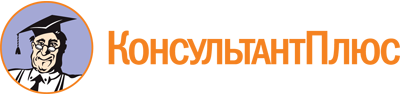 Постановление Правительства Ленинградской области от 15.04.2021 N 199
(ред. от 04.08.2022)
"Об утверждении Порядка предоставления из областного бюджета Ленинградской области субсидий юридическим лицам (за исключением государственных (муниципальных) учреждений), индивидуальным предпринимателям в целях возмещения затрат в связи с предоставлением социальных услуг в Ленинградской области в рамках государственной программы Ленинградской области "Социальная поддержка отдельных категорий граждан в Ленинградской области" и признании утратившими силу отдельных постановлений Правительства Ленинградской области"Документ предоставлен КонсультантПлюс

www.consultant.ru

Дата сохранения: 20.01.2023
 Список изменяющих документов(в ред. Постановлений Правительства Ленинградской областиот 16.05.2022 N 320, от 04.08.2022 N 554)Список изменяющих документов(в ред. Постановлений Правительства Ленинградской областиот 16.05.2022 N 320, от 04.08.2022 N 554)Абз. 2 п. 4.1 вступает в силу с 01.01.2023 (п. 3 постановления Правительства Ленинградской области от 04.08.2022 N 554).СПРАВКА-РАСЧЕТразмера компенсации за__________________________(месяц, квартал, год)N п/пНаименование социальной услугиТариф (руб.)Объем социальных услуг, предусмотренный индивидуальной программой (ед.) <*>Стоимость социальных услуг, рассчитанная исходя из объема, предусмотренного индивидуальной программой (руб.) <*>Объем социальных услуг, фактически предоставленных получателям социальных услуг (ед.)Стоимость социальной услуги, рассчитанная исходя из объема фактически предоставленных социальных услуг (руб.)Сумма платы за предоставленные социальные услуги, полученная от получателей социальных услуг (руб.)Расчетный размер компенсации (руб.)Размер компенсации к выплате (руб.)12345678910Поставщик социальных услуг:(должность, подпись, расшифровка подписи)М.П.СПИСОКполучателей социальных услуг за ___________________СПИСОКполучателей социальных услуг за ___________________СПИСОКполучателей социальных услуг за ___________________СПИСОКполучателей социальных услуг за ___________________СПИСОКполучателей социальных услуг за ___________________СПИСОКполучателей социальных услуг за ___________________СПИСОКполучателей социальных услуг за ___________________СПИСОКполучателей социальных услуг за ___________________СПИСОКполучателей социальных услуг за ___________________СПИСОКполучателей социальных услуг за ___________________СПИСОКполучателей социальных услуг за ___________________СПИСОКполучателей социальных услуг за ___________________СПИСОКполучателей социальных услуг за ___________________СПИСОКполучателей социальных услуг за ___________________СПИСОКполучателей социальных услуг за ___________________N п/пФамилия, имя, отчество получателя социальной услугиДата рождения получателя социальной услугиПаспортные данные получателя социальных услугАдрес места регистрации получателя социальных услугАдрес места жительства получателя социальных услугРеквизиты договора о предоставлении социальных услуг (дата, номер)Реквизиты индивидуальной про граммы (дата выдачи, номер)Наименование социальной услугиОбъем социальной услуги, предусмотренный индивидуальной программой (ед.)Объем социальных услуг, фактически предоставленный получателю социальных услуг (ед.)Сумма платы за предоставленную социальную услугу (руб.)Сумма платы за предоставленные социальные услуги, полученная от получателей социальных услуг (руб.)Размер компенсации к выплатеРазмер компенсации по видам услуг с учетом корректировки1...nВсегоВсегоВсегоВсегоВсегоВсегоВсегоВсегоX00000